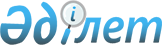 2011 жылы ақылы қоғамдық жұмыстарды ұйымдастыру туралы
					
			Күшін жойған
			
			
		
					Қарағанды облысы Нұра ауданы әкімдігінің 2010 жылғы 20 желтоқсандағы N 27/03 қаулысы. Қарағанды облысы Нұра ауданының Әділет басқармасында 2010 жылғы 24 желтоқсанда N 8-14-135 тіркелді. Күші жойылды - Қарағанды облысы Нұра ауданы әкімдігінің 2011 жылғы 20 шілдедегі N 14/01 қаулысымен      Ескерту. Күші жойылды - Қарағанды облысы Нұра ауданы әкімдігінің 2011.07.20 N 14/01 қаулысымен.

      Қазақстан Республикасының 2001 жылғы 23 қаңтардағы "Қазақстан Республикасындағы жергілікті мемлекеттік басқару және өзін-өзі басқару туралы" Заңына, Қазақстан Республикасының 2001 жылғы 23 қаңтардағы "Халықты жұмыспен қамту туралы" Заңына, Қазақстан Республикасы Үкіметінің 2001 жылғы 19 маусымдағы "Халықты жұмыспен қамту туралы" Қазақстан Республикасының 2001 жылғы 23 қаңтардағы Заңын іске асыру жөніндегі шаралар туралы" N 836 қаулысымен бекітілген қоғамдық жұмыстарды ұйымдастыру мен қаржыландыру ережесіне сәйкес аудан әкімдігі ҚАУЛЫ ЕТЕДІ:



      1. 2011 жылға арналған қоғамдық жұмыстарды ұйымдастыратын Нұра ауданының кәсіпорындарының, ұйымдарының, мекемелерінің тізбесі, жұмыс түрлері мен көлемдері қосымшаға сәйкес бекітілсін.



      2. Нұра ауданының жұмыспен қамту және әлеуметтік бағдарламалар бөлімі (Жүпенова Гүлнәр Такуқызы) жұмыс берушілермен қоғамдық жұмыстарды орындауға типтік шарттар жасасын.



      3. Нұра ауданының қаржы бөлімі (Беков Хәкім Айдарұлы) 2011 жылға қоғамдық жұмыстарды өткізу шараларына бюджет қаражатында осы мақсаттарға сәйкес қарастырылған қаржыландыру жүзеге асырсын.



      4. Осы қаулының орындалуын бақылау аудан әкімінің орынбасары Зара Ахметжанқызы Даутоваға жүктелсін.



      5. Аудан әкімдігінің 2010 жылғы 25 ақпандағы "2010 жылы ақылы қоғамдық жұмыстарды ұйымдастыру туралы" (Қарағанды облысы Нұра ауданының әділет басқармасында 2010 жылдың 10 наурызында тіркелінген, тіркеу N 8-14-114, 2010 жылғы 20 наурыздағы N 12 аудандық "Нұра" газетінде жарияланған) N 04/04 қаулысының және аудан әкімдігінің 2010 жылғы 26 қарашадағы "Аудан әкімдігінің 2010 жылғы 25 ақпандағы "2010 жылы ақылы қоғамдық жұмыстарды ұйымдастыру туралы" N 04/04 қаулысына өзгеріс енгізу туралы" (Қарағанды облысы Нұра ауданының әділет басқармасында 2010 жылдың 8 желтоқсанында тіркелінген, тіркеу N 8-14-132, 2010 жылғы 11 желтоқсандағы N 50 аудандық "Нұра" газетінде жарияланған) N 25/01 қаулысының күші жойылды деп танылсын.



      6. Осы қаулы ресми жарияланған күннен кейін он күнтізбелік күн өткен соң қолданысқа енгізіледі.      Аудан әкімі                                С. Шайдаров      КЕЛІСІЛДІ      Нұра ауданының қорғаныс істер жөніндегі

      бөлімінің бастығы

      Қ.Ш. Жолболдин

      20.12.2010 жыл      Нұра ауданы бойынша

      салық басқармасының бастығы

      Т.Ш. Күлмағамбетов

      20.12.2010 жыл      Нұра ауданы бойынша

      қылмыстық-атқару инспекциясының аға инспекторы

      А.В. Цой

      20.12.2010 жыл      "Қарттар мен жалғызілікті

      тұлғаларды күту және бағу жөніндегі"

      қоғамдық бірлестігінің төрайымы

      Г.І. Түсіпбекова

      20.12.2010 жыл

Қосымша

Аудан әкімдігінің

2010 жылғы 20 желтоқсандағы

N 27/03 қаулысымен

БЕКІТІЛГЕН 

2011 жылға арналған қоғамдық жұмыстарды ұйымдастыратын Нұра ауданының кәсіпорындарының, ұйымдарының, мекемелерінің тізбесі, жұмыс түрлері мен көлемдері:
					© 2012. Қазақстан Республикасы Әділет министрлігінің «Қазақстан Республикасының Заңнама және құқықтық ақпарат институты» ШЖҚ РМК
				NАуыл және кент атауларыҰйымдардың, кәсіпорындардың және мекемелердің атауларыҚоғамдық жұмыстардың түрлеріҚатысушылардың саныЖұмысқа қатысудың мерзімі (ай)1.Киевка кентіНұра ауданы бойынша салық басқармасыхат-хабарларды, шақырту қағаздарды таратуға және құжаттарды тігуге көмектесу222.Киевка кентіКиевка кенті әкімінің аппаратыреспубликалық және аймақтық қоғамдық компанияларды (жұртшылықтың ой-пікірін сұрастыру және санаққа қатысуды) өткізуге көмектесу;632.Киевка кентіКиевка кенті әкімінің аппаратыелді мекеннің аумағын жинастырып тазалау бойынша тұрмыстық-коммуналдық шаруашылықты ұйымдастыруға көмектесу (күл- қоқысты шығару, ақтау, сырлау жұмыстары және т.б.);232.Киевка кентіКиевка кенті әкімінің аппаратыкент аумағын экологиялық сауықтыру (көгалдандыру және көркейту);2532.Киевка кентіКиевка кенті әкімінің аппаратыәлеуметтік қызмет;232.Киевка кентіКиевка кенті әкімінің аппаратытұрғындарды әр аула бойынша аралау;532.Киевка кентіКиевка кенті әкімінің аппаратымәдениет саласында ауқымды іс-шараларды (спорттық жарыстар және қоғамдық мереке-думандар) ұйымдастыруға көмек көрсету;232.Киевка кентіКиевка кенті әкімінің аппаратыкенттің инфрақұрылымын дамыту;232.Киевка кентіКиевка кенті әкімінің аппаратыелеулі және мерейлі даталарды атап өтуге арналған мерекелерді өткізуге көмек көрсету;232.Киевка кентіКиевка кенті әкімінің аппаратыбалалар алаңдарын қайта құру;222.Киевка кентіКиевка кенті әкімінің аппаратыүй жануарларын бірдейлендіруге көмек көрсету;222.Киевка кентіКиевка кенті әкімінің аппаратықоғамдық тәртіпті қорғауға көмек көрсету;322.Киевка кентіКиевка кенті әкімінің аппаратысу құбырының жүйелерін жөндеу.523.Киевка кентіҚорғаныс істері жөніндегі бөліміхаттарды, хат-хабарларды, шақырту қағаздарды таратуға және құжаттарды тігуге көмектесу.834.Киевка кентіНұра ауданының жұмыспен қамту және әлеуметтік бағдарламалар бөліміәлеуметтік қызмет;334.Киевка кентіНұра ауданының жұмыспен қамту және әлеуметтік бағдарламалар бөлімітұрғындарды әр аула бойынша аралау.335.Киевка кентіНұра ауданының қылмыстық атқару инспекциясыхаттарды, хат-хабарларды, шақырту қағаздарды таратуға және құжаттарды тігуге көмектесу.226.Киевка кенті"Қарттар мен жалғызілікті тұлғаларды күту және бағу жөніндегі" қоғамдық бірлестігімейір-бике;326.Киевка кенті"Қарттар мен жалғызілікті тұлғаларды күту және бағу жөніндегі" қоғамдық бірлестігіәлеуметтік қызмет.927.К. Мынбаев ауылыК. Мынбаев ауылы әкімінің аппаратыауыл аумағын экологиялық сауықтыру (көгалдандыру және көркейту).328.Жараспай ауылыЖараспай ауылы әкімінің аппаратыауыл аумағын экологиялық сауықтыру (көгалдандыру және көркейту).229.Кертінді ауылыКертінді ауылы әкімінің аппаратыауыл аумағын экологиялық сауықтыру (көгалдандыру және көркейту).2210.Ақмешіт ауылыАқмешіт ауылы әкімінің аппаратыауыл аумағын экологиялық сауықтыру (көгалдандыру және көркейту).2211.Баршын ауылыБаршын ауылы әкімінің аппаратыауыл аумағын экологиялық сауықтыру (көгалдандыру және көркейту).4212.Көбетей ауылыКөбетей ауылы әкімінің аппаратыауыл аумағын экологиялық сауықтыру (көгалдандыру және көркейту).3213.Майоровка ауылыМайоровка ауылы әкімінің аппаратыауыл аумағын экологиялық сауықтыру (көгалдандыру және көркейту).3214.Изенді ауылыИзенді ауылы әкімінің аппаратыауыл аумағын экологиялық сауықтыру (көгалдандыру және көркейту).2215.Құланотпес ауылыҚұланотпес ауылы әкімінің аппаратыауыл аумағын экологиялық сауықтыру (көгалдандыру және көркейту).2216.Құланутпес ауылыҚұланутпес ауылы әкімінің аппаратыауыл аумағын экологиялық сауықтыру (көгалдандыру және көркейту).2217.Тассуат ауылыТассуат ауылы әкімінің аппаратыауыл аумағын экологиялық сауықтыру (көгалдандыру және көркейту).2218.Ахмет ауылыАхмет ауылы әкімінің аппаратыауыл аумағын экологиялық сауықтыру (көгалдандыру және көркейту).2219.Заречное ауылыЗаречное аулы әкімінің аппаратыауыл аумағын экологиялық сауықтыру (көгалдандыру және көркейту).2220.Жанбөбек ауылыЖанбөбек аулы әкімінің аппаратыауыл аумағын экологиялық сауықтыру (көгалдандыру және көркейту).2221.Шұбаркөл кентіШұбаркөл кенті әкімінің аппаратыкент аумағын экологиялық сауықтыру (көгалдандыру және көркейту).2222.Байтуған ауылыБайтуған ауылы әкімінің аппаратыауыл аумағын экологиялық сауықтыру (көгалдандыру және көркейту);2223.Ткенекті ауылыТкенекті ауылы әкімінің аппаратыауыл аумағын экологиялық сауықтыру (көгалдандыру және көркейту).2224.Шахтер ауылыШахтер ауылы әкімінің аппаратыауыл аумағын экологиялық сауықтыру (көгалдандыру және көркейту).2225.Қарой ауылыҚарой ауылы әкімінің аппаратыауыл аумағын экологиялық сауықтыру (көгалдандыру және көркейту).2226.Соналы ауылыСоналы ауылы әкімінің аппаратыауыл аумағын экологиялық сауықтыру (көгалдандыру және көркейту).2227.Пржевальское ауылыПржевальское ауылы әкімінің аппаратыауыл аумағын экологиялық сауықтыру (көгалдандыру және көркейту).2228.Балықтыкөл ауылыБалықтыкөл ауылы әкімінің аппаратыауыл аумағын экологиялық сауықтыру (көгалдандыру және көркейту).2229.Щербаковское ауылыЩербаковское ауылы әкімінің аппаратыауыл аумағын экологиялық сауықтыру (көгалдандыру және көркейту).2230.Талдысай ауылыТалдысай ауылы әкімінің аппаратыауыл аумағын экологиялық сауықтыру (көгалдандыру және көркейту).22